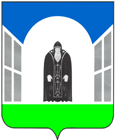 АДМИНИСТРАЦИЯВЕЛИКООКТЯБРЬСКОГО СЕЛЬСКОГО ПОСЕЛЕНИЯФИРОВСКОГО РАЙОНА ТВЕРСКОЙ ОБЛАСТИПОСТАНОВЛЕНИЕОб утверждению планов по обеспечению безопасности людей на водных объектах Великооктябрьского сельского поселения на летний период 2022 года                В соответствии с Федеральным законом от 06.10.2003 № 131-ФЗ «Об общих принципах организации местного самоуправления в Российской Федерации», Уставом Великооктябрьского сельского поселения Администрация Великооктябрьского сельского поселения ПОСТАНОВЛЯЕТ:            1.Утвердить план проведения месячника безопасности людей на водных объектах в летний период 2022 года на территории Великооктябрьского сельского поселения (приложение 1);            2. Утвердить план мероприятий по обеспечению безопасности людей на водных объектах Великооктябрьского сельского поселения в купальном сезоне 2022 года (приложение 2);            3. Утвердить План мероприятий по развитию пляжной инфраструктуры на территории Великооктябрьского сельского поселения (приложение 3);            4. Настоящее постановление вступает в силу  с момента его подписания и подлежит  обнародованию на информационном стенде Администрации и  размещению на официальном сайте http://adm-vosp.ru. Глава Великооктябрьскогосельского поселения 				   			А.А. АбрамоваПриложение 1 к постановлениюадминистрации Великооктябрьского сельского поселения                                                                                   от 27.05.2022 № 20ПЛАН проведения месячника безопасности людей на водных объектах в летний период 2022 года на территории Великооктябрьского сельского поселенияПриложение 2 к постановлениюадминистрации Великооктябрьского сельского поселения                                                                                   от 27.05.2022 № 20ПЛАНмероприятий по обеспечению безопасности людей на водных объектах Великооктябрьского сельского поселения в купальном сезоне 2022 годаПриложение 3 к постановлениюадминистрации Великооктябрьского сельского поселения                                                                                   от 27.05.2022 № 20ПЛАНмероприятий по развитию пляжной инфраструктуры на территории Великооктябрьского сельского поселения 27.05.2022 г.п. Сосновка№ 20№ п\п:Мероприятия:Срок проведения:Ответственные исполнители:1Подготовка мероприятий по обеспечению безопасности людей на воде, охраны их жизни и здоровья в период купального сезонадо 01.06.2022 годаГлава поселенияЗаместитель главы администрации2Подготовка и организация временных спасательных постов в местах массового отдыха людейв течение купального сезонаГлава поселенияЗаместитель главы администрации Сотрудник ПЧ-56 (по согласованию)3Подготовка и распространение листовок, проспектов и другого методического материала среди населения в рамках разъяснительной работы по «Правилам безопасности на водных объектахв течение купального сезонаГлава поселенияЗаместитель главы администрации4Установка специальных запрещающих знаков в местах, запрещенных для купанияв течение купального сезонаЗаместитель главы администрации Сотрудник ПЧ-56 (по согласованию)5Организация патрулирования и рейдов с МО МВД России «Вышневолоцкий», сотрудниками ПЧ-74 на водоемах, в целях укрепления правопорядка на водоемах в местах массового отдыха и купания, обеспечения безопасности людей.в течение купального сезонаГлава поселенияЗаместитель главы администрации Сотрудник ПЧ-56 (по согласованию)Сотрудники МО МВД России «Вышневолоцкий»(по согласованию)6Обеспечение надлежащего санитарного состояния мест массового отдыха населения и вывоз мусорав течение купального сезонаГлава поселенияЗаместитель главы администрацииСтаросты населенных пунктов7Информирование населения о состоянии водоемов, мерах безопасности при купании и ловле рыбы.в течение купального сезонаГлава поселенияЗаместитель главы администрации№ п\п:Мероприятия:Срок проведения:Ответственные исполнители:1Выявление мест массового отдыха людей на водных объектахвесь периодГлава поселенияЗаместитель главы администрации2Рассмотрение вопроса о возможности оборудования пляжа в выявленном месте массового отдыха граждан на водном объектев течение 10 дней с момента выявленияГлава поселенияЗаместитель главы администрации 3Выявление и учет опасных мест массового отдыха людей на водевесь периодГлава поселенияЗаместитель главы администрации4Установка специальных запрещающих знаков в местах, запрещенных для купаниядо наступления купального сезонаЗаместитель главы администрации Сотрудник ПЧ-56 (по согласованию)5Организация патрулирования и рейдов с МО МВД России «Вышневолоцкий», сотрудниками ПЧ-56 для запрещения купания и выявления нарушителей в местах, запрещенных для купания, особенно в выходные и праздничные дни.весь периодГлава поселенияЗаместитель главы администрации Сотрудник ПЧ-56 (по согласованию)Сотрудники МО МВД России  Вышневолоцкий» (по согласованию)6Проведение профилактической беседы в целях обеспечения безопасности людей на водных объектах с привлечением СМИвесь периодГлава поселения7Организация взаимодействия с органами внутренних дел по охране общественного порядка и пресечению пребывания граждан в состоянии алкогольного опьянения в местах отдыха на водных объектахвесь периодГлава поселенияЗаместитель главы администрацииСотрудники МО МВД России  Вышневолоцкий» (по согласованию)8Привлечение общественных организаций для увеличения количества патрулирований водных объектов в выходные и праздничные днивесь периодГлава поселенияЗаместитель главы администрации9 Информирование граждан о несчастных случаях с людьми на воде, правилах поведения и купания, наиболее опасных мест, санитарном состоянии водоемов, мерах безопасности при купании и ловле рыбы весь периодГлава поселенияЗаместитель главы администрации10Организация размещения информационных материалов на Интернет-сайтах поселения, о мероприятиях по обеспечению безопасности в купальном сезоне, о правилах поведения на воде и способах оказания первой помощи пострадавшим, о количестве происшествий на водных объектах, а также о местах, оборудованных для отдыха на воде и местах, запрещенных для купания весь периодГлава поселенияЗаместитель главы администрации№ п\п:Мероприятия:Срок проведения:Ответственные исполнители:1Создание мобильных групп по выявлению мест массового скопления людей на водных объектахиюньГлава поселенияЗаместитель главы администрации2Проведение рейдов по выявлению мест массового отдыха людей на водных объектахиюнь-августГлава поселенияЗаместитель главы администрации 3Подготовка документов на организацию пляжа на выявленное место массового отдыха людей на водных объектахв течение 10 дней с момента выявленияГлава поселенияЗаместитель главы администрации4Определение необходимых финансовых средств для обустройства пляжа и обеспечение его работы в период купального сезонав течение 10 дней с момента выявленияГлава поселенияЗаместитель главы администрации 5Подготовка проекта обустройства пляжа.весь периодГлава поселенияЗаместитель главы администрации 6Проведение конкурсных процедур по определению подрядчика на проведение работ по обустройству пляжав соответствии с 44 ФЗГлава поселения7Проведение работ по обустройству пляжав соответствии с контрактом (договором)Глава поселенияПодрядные организации8Контроль за работой пляжадо окончания купального сезонаГлава поселенияЗаместитель главы администрации